             ПРОЕКТ ИНИЦИАТИВНОГО БЮДЖЕТИРОВАНИЯ«УСТАНОВКА ДЕТСКОЙ ПЛОЩАДКИ»Молодежной инициативной группой жителей города Краснокамска (Совет работающей молодежи) предложен проект «Устройство детской площадки» для участия  в конкурсе проектов инициативного бюджетирования по адресу ул. Калинина 19, между Храмом святой Екатерины и домом Калинина 17.В составе инициативной группы 15 человек:Инициативная группа выбрана в рамках проведенного собрания 29.08.2023 г. Руководителем инициативной группы выбран  Гринчак Богдан Константинович, тел. 8 952 657 31 74.Мы, молодые люди, хотим, чтобы наши дети росли активными, здоровыми, дружными. Сейчас у нас появилась реальная возможность подарить детям безопасную, интересную, красивую детскую площадку в виде корабля «Баркентина» для старшего возраста с разной высотой палуб и стартовых площадок горок: на уровне 120 и 150 см две прямые пластиковые горки, на уровне 200 см горка-труба и на уровне 200 см две винтовые горки на корме.               В комплект входят несколько лестниц, скалодромы, 5 горок, лаз с канатом, металлический лаз-лестница, подвесные качающиеся мостики, тоннели. Габариты 23630х13360х9500.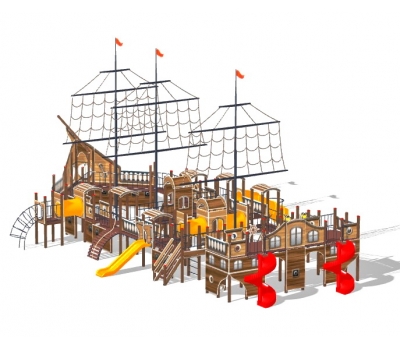 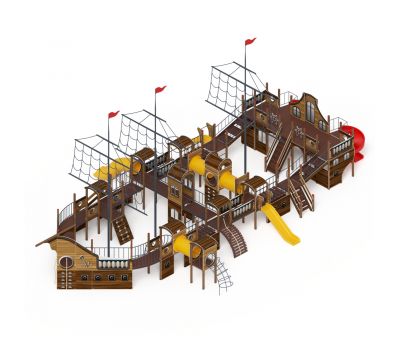 Стоимость проекта составляет 5 337 988 рублей, в том числе денежные средства граждан в размере 266 899 рублей 40 копеек (5 % от стоимости проекта). Срок реализации проекта с мая по октябрь 2024 г.Мы надеемся на понимание и поддержку всех неравнодушных жителей города Краснокамска, а также будем благодарны любой помощи в реализации проекта инициативного бюджетирования.- Трушникова Светлана Юрьевна- Гринчак Богдан Константинович - Кочурова Ирина Валерьевна- Васильев Андрей Васильевич- Минубаев Ришат Хурматуллович - Немков Александр Сергеевич - Попова Ольга Владимировна - Богданова Валентина Владимировна - Черемных Эрнест Маркович- Сырвачева Екатерина Юрьевна- Калегина Яна Дмитриевна - Гаврилова Дарья Владимировна - Мельников Александр Сергеевич - Тужина Марина Валерьевна- Ошмарин Евгений Николаевич 